STUDENT SERVICES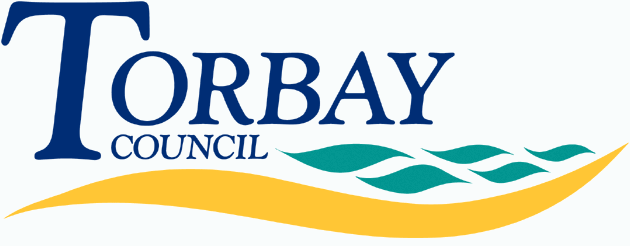 Children starting in year 7 at secondary school in September 2019 (on time applications)Below are the admissions criteria (in descending order of priority) together with the number of places offered under that criterion:Last place offeredBrixham CollegeAdmission number: 210 + 3 spaces in Autistic UnitTotal number of preferences for places335First preferences considered174First preferences offered (percentage offered)173 (99%)Second preferences considered94Second preferences offered (percentage offered)23 (24%)Third preferences considered 67Third preferences offered (percentage offered)4 (6%)CriterionNumber of places offeredChildren with a Statement of Special Educational Needs or an Education, Health and Care Plan that names the school.7A looked after child, or a child who was previously looked after but immediately after being looked after became subject of an adoption, child arrangements or special guardianship order.  5Those who live inside the catchment area and have a sibling on roll at the time of application.  34Those who live inside the catchment area and are children of members of School staff who have been employed at the school for two or more years when the application is made and who fulfil the criteria set out in the School Admissions Code0Those who live inside the catchment area and do not have a sibling on roll at the time of application.  78Those who live outside of the catchment area and have a sibling on roll at the time of application.  32Those who live outside of the catchment area and are children of members of School staff who have been employed at the school for two or more years when the application is made and who fulfil the criteria set out in the School Admissions Code1Those who live outside of the catchment area and do not have a sibling on roll at the time of application.  43Those allocated because the school is the closest suitable school to the home address with a space available.0TOTAL200CriterionDistance from school (if used as tie-break)Those who live outside of the catchment area and do not have a sibling on roll at the time of application.  n/aNumber of places still available on National Offer Day13